(à remplir en lettres majuscules)– 1 seule fiche par couple cheval / cavalierEpreuves : Préciser D pour piste à  main droite ou G pour piste à main gauche dans la case correspondant à votre épreuve. Veuillez cocher votre catégorie d’âge.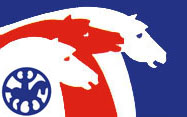 Bulletin d’engagement :Championnat de France2017 - Equitation Islandaise 17 septembre 2017 à Eternoz (25)CAVALIER :CAVALIER :CAVALIER :Nom :Prénom :Prénom :Date de naissance :           /          /      Nationalité : Nationalité : Adresse 1 :Adresse 1 :Adresse 1 :Adresse 2 :Adresse 2 :Adresse 2 :Code postal :Code postal :Ville :Pays : Pays : Adresse mail :Adresse mail :Tel fixe :Tel portable :Numéro de licence compétition FFE :Numéro de licence compétition FFE :CHEVAL :CHEVAL :CHEVAL :Nom : Nom : Nom : Sire :Sire :Numéro Worldfengur :Père :Père :Mère :Propriétaire :Propriétaire :Eleveur :ENGAGEMENT :Club Elite Tölt Grand Prix (T1)Club Elite Tölt Grand Prix (T1)20€Club Elite Tölt Spécial (T2)Club Elite Tölt Spécial (T2)20€Club 2/4 allures (V5) - catégorie adulte (19 ans et +)Club 2/4 allures (V5) - catégorie adulte (19 ans et +)20€Club 2 / 4 allures (V5)  - catégorie junior (12 ans à 18 ans max.)Club 2 / 4 allures (V5)  - catégorie junior (12 ans à 18 ans max.)15€Club 2/ Tölt simple (T7) - catégorie adulte (19 ans et +)Club 2/ Tölt simple (T7) - catégorie adulte (19 ans et +)20€Club 2/ Tölt simple (T7) - catégorie junior (12 ans à 18 ans max.)Club 2/ Tölt simple (T7) - catégorie junior (12 ans à 18 ans max.)15€Club 2/ 5 allures (F3)  Toutes catégories confondues (12 ans et +)Club 2/ 5 allures (F3)  Toutes catégories confondues (12 ans et +)20€Club3 Combiné :Tölt (T8) et Drapeaux Toutes catégories confondues (12 ans et +)Club3 Combiné :Tölt (T8) et Drapeaux Toutes catégories confondues (12 ans et +)20€Paddock foin compris (à monter soi-même) :Paddock foin compris (à monter soi-même) :10€/jourFond bénévole (dû par couple cavalier cheval) :Fond bénévole (dû par couple cavalier cheval) :5€-Total à payer                                           (par chèque à l’ordre de la FFCI) :